Code # Course Deletion Proposal Form[ ]	Undergraduate Curriculum Council  [ x]	Graduate CouncilSigned paper copies of proposals submitted for consideration are no longer required. Please type approver name and enter date of approval.  Email completed proposals to curriculum@astate.edu for inclusion in curriculum committee agenda. 1. Course Title, Prefix and Number2. Contact Person (Name, Email Address, Phone Number)3. Last semester course will be offeredPlease clarify by selecting one of the following:[X ] Remove   from bulletin for    of  [ ] Other   - 4. Student Populationa. The course was initially created for what student population? b. How will deletion of this course affect those students?College, Departmental, or Program Changes5. 	a. How will this affect the college, department, and/or program?b. Does this program and/or course affect another department?  If yes, please provide contact information from the Dean, Department Head, and/ or Program Director whose area this affects.	c. Please provide a short justification for why this course being deleted from program.6.  Is there currently a course listed in the bulletin which is equivalent to this one? If yes, which course(s)? 7.  Will this course be equivalent to a new course? If yes, what course? Bulletin ChangesOTD 6203.       Practice V: Health & Wellness              Designed around the core of occupational therapy “occupation based practice,” this course will focus on health and wellness and how the use of occupation can prevent injury, disease, malaise and maintain function. Prerequisite, Admission to the OTD Program. Fall.OTD 6213.       Technology V: Informatics           Course is designed around the use of technology in the practice and documentation of occupational therapy services. Management of databases provide support for OT Research. Prerequisite, Admission to the OTD Program. Fall.OTD 6222.       Research IV: Qualitative Research       Course  continues  sequence  of  research and scholarship classes designed for OT practice and scholarship. Focus will be on qualitative research. Prerequisite, Admission to the OTD Program. Spring.OTD 6231.       Level I Fieldwork: Interprofessional Practice      Level  I  fieldwork  is  essential  for allowing the students to integrate and apply knowledge and understanding from coursework. This fieldwork will focus on interprofessional practice in many clinical and community based settings. Prerequisite, Admission to the OTD Program. Fall.OTD 6243.       Professional Practice Seminar             This is a  professional  practice  seminar designed to develop a student regarding professional values, professional demeanor, professional writing and communication and professional service. It sets the stage for lifelong learning in which an occupational therapist must engage. Prerequisite, Admission to the OTD Program. Fall.OTD 625V.       Level II Fieldwork         Level 2 fieldwork allows students to practice skills in various health care environments. Students are responsible for all aspects of OT service delivery. Prerequisite, Admission to the OTD Program. Spring.OTD 6283     Fundamentals of OT IV This course builds upon Fundamentals III and is the final stage in the fundamental course sequence.  Learners will demonstrate knowledge through case-base evaluation, the creation of appropriate and evicence-based clinical interventions and the implementation of clinical interventions.
OTD 720V.       Level II Fieldwork         Level 2 fieldwork allows students to practice skills in various health care environments. Students are responsible for all aspects of occupational therapy service delivery. Prerequisite, Admission to the OTD Program. Summer.OTD 7113.       Gross Anatomy      Study of the structure and function of the human limbs, spine, head and neck; regional description with emphasis on the muscular, skeletal, nervous, and vascular systems of the limbs and spine. Restricted to Occupational Therapy Doctorate majors.OTD 7213.      Movement Science       Anatomical and biomechanical  analysis  of  normal  and abnormal human motion, including posture and gait, and their implications for therapists will be covered. Restricted to Occupational Therapy Doctorate.OTD 7222.       Research V: Scholarship of Application              Provides      the      entry      level occupational therapist with skills necessary for practice and scholarship. The class will have both didactic and application components. A primary focus will be on lifelong learning of the occupational therapist for professional development. Prerequisite, Admission to the OTD Program. Fall.OTD 7323.       Practice VI: Population Health              Course   designed   around   the   core   of occupational therapy, “occupation-based practice” with an emphasis on a public health framework with population-based interventions. Prerequisite, Admission to the OTD Program. Fall.OTD 7224.       Neuroscience         Analysis of the structure and function of the human nervous system for physical therapy majors. Prerequisite, Admission to the OTD Program. Spring.OTD 7232.       Advocacy and Leadership    Course provides a summary review of the most recent literature and trends in areas of advocacy, leadership and management. This course will assist in preparation for these roles in the professional environment. Prerequisite, Admission to the OTD Program. Fall.OTD 7242.       Development & Assessment       Provides an overview of the area of development and assessment as it relates to program, personal and professional development. The program may relate to many content areas such as occupational therapy services, societal change and strategic planning. Prerequisite, Admission to the OTD Program. Fall.OTD 7252.       Health Care Delivery Systems              Provides   an   overview   of   the   area   of development and assessment as it relates to program, personal and professional development. The program may relate to many content areas such as occupational therapy services, societal change and strategic planning. Prerequisite, Admission to the OTD Program. FDepartment Curriculum Committee ChairCOPE Chair (if applicable)Department Chair: Head of Unit (If applicable)                         College Curriculum Committee ChairUndergraduate Curriculum Council ChairCollege DeanGraduate Curriculum Committee ChairGeneral Education Committee Chair (If applicable)                         Vice Chancellor for Academic AffairsInstructions Please visit http://www.astate.edu/a/registrar/students/bulletins/index.dot and select the most recent version of the bulletin. Copy and paste all bulletin pages this proposal affects below. Follow the following guidelines for indicating necessary changes. *Please note: Courses are often listed in multiple sections of the bulletin. To ensure that all affected sections have been located, please search the bulletin (ctrl+F) for the appropriate courses before submission of this form. - Deleted courses/credit hours should be marked with a red strike-through (red strikethrough)- New credit hours and text changes should be listed in blue using enlarged font (blue using enlarged font). - Any new courses should be listed in blue bold italics using enlarged font (blue bold italics using enlarged font)You can easily apply any of these changes by selecting the example text in the instructions above, double-clicking the ‘format painter’ icon   , and selecting the text you would like to apply the change to.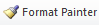 Please visit https://youtu.be/yjdL2n4lZm4 for more detailed instructions.